Előterjesztés Fácánkert Község Önkormányzata Képviselő-testületének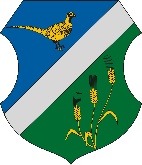 2019. október 24. napján tartandó alakuló ülésére.6. napirendTÁRGY:	A polgármester, valamint a társadalmi megbízatású alpolgármester illetményének és költségtérítésének megállapítása.Tisztelt Képviselő-testület! A polgármester illetményét a Magyarország helyi önkormányzatairól szóló 2011. évi CLXXXIX. törvény (a továbbiakban: Mötv.) 71. § (2) és (4) bekezdései alapján, az államtitkár ugyanezen juttatásait figyelembe véve kell megállapítani.Az államtitkár illetménye a központi államigazgatási szervekről, valamint a kormány tagjai és az államtitkárok jogállásáról szóló 2010. évi XLIII. törvény 51. § (1) - (3) bekezdése értelmében:1. Alapilletmény:	38.650.- Ft x 12 =	463.800.- Ft2. Illetménykiegészítés:	463.800.- Ft 50 %-a =	231.900.- Ft3. Vezetői illetménypótlék:	463.800.- Ft 65 %-a =	301.470.- FtÖsszesen: 		997.170.- FtA Mötv. 71. § (4) bekezdése a település lakosságszáma alapján sávosan rögzíti a polgármesteri illetmény összegét. Fácánkert község esetében a polgármester illetménye (Mötv. 71. § (4) bekezdés b) pont 501-1500 fő lakosságszámú település) a 71. § (2) bekezdésben meghatározott államtitkári illetmény 40%-a.	997.170.- Ft 40 %-a =	398.868- FtA közszolgálati tisztviselőkről szóló 2011. évi CXCIX. törvény 131. § (1) bekezdése értelmében a polgármester illetményét száz forintra kerekítve kell megállapítani.A Mötv. 71. § (6) bekezdése alapján a főállású polgármester havonta az illetményének 15 %-ában meghatározott összegű költségtérítésre jogosult.A polgármester költségtérítése így:	398.868.- Ft 15 %-a =	59830.- FtFentiekre figyelemmel kérem, hogy a Képviselő-testület Orbán Zsolt polgármester illetményét, valamint költségtérítését megválasztásának napjától, 2019. október 13-tól, a társadalmi megbízatású alpolgármester tiszteletdíját, valamint költségtérítését a következő határozati javaslatok szerint állapítsa meg.Dr. Dobai Sándor sk.jegyzőHatározati javaslata polgármester illetménye Fácánkert Község Önkormányzatának Képviselő-testülete megállapítja, hogy Orbán Zsolt főállású polgármester - a Magyarország helyi önkormányzatairól szóló 2011. évi CLXXXIX. törvény 71.§ (4) bekezdés c) alpontja alapján, 2019. október 13. napjától havonta 398.900 Ft illetményre jogosult. A képviselő-testület rögzíti, hogy a Magyarország helyi önkormányzatairól szóló 2011. évi CLXXXIX. törvény 71.§ (6) bekezdése alapján Orbán Zsolt főállású polgármester havonta, a tiszteletdíja 15 %-ban meghatározott – 59.830 forint – összegű költségtérítésre jogosult. Alpolgármester tiszteletdíjának, költségtérítésének megállapítása.Magyarország helyi önkormányzatairól szóló 2011. évi CLXXXIX. törvény (a továbbiak-ban: Mötv.) 80. § (2) bekezdése szerint „(2) A társadalmi megbízatású alpolgármester tiszteletdíját a képviselő-testület állapítja meg úgy, hogy az nem haladhatja meg a társadalmi megbízatású polgármester tiszteletdíja 90%-át. A társadalmi megbízatású alpolgármester a tiszteletdíja egészéről vagy meghatározott részéről a képviselő-testülethez intézett írásbeli nyilatkozatával lemondhat.”A Mötv. 71. § (5) bekezdése szerint: „(5) A társadalmi megbízatású polgármester havonta a polgármester illetménye 50%-ával megegyező mértékű tiszteletdíjra jogosult….”A társadalmi megbízatású polgármester illetménye összegszerűen 199.450.- Ft. Tehát a társadalmi megbízatású alpolgármester tiszteletdíját legfeljebb ezen illetmény 90 %-ában kell megállapítani. Ez számokban kifejezve: 199.450.- Ft 90 %-a = 179.505.- Ft.Javaslom, hogy a képviselő-testület XY alpolgármester tiszteletdíját alpolgármesterré választásának napjától …..- Ft összegben állapítsa meg, ami a törvényi mértékhez képest … %.Az alpolgármester a Mötv. 80. § (3) bekezdése értelmében tiszteletdíja mellett rendszeres költségtérítésre is jogosult. A költségtérítés mértékét a törvény fix összegben, tiszteletdíja 15 %-ában rendeli megállapítani. Ez számokban kifejezve: 179.505 x 15 %= 26.926Javaslom, hogy a képviselő-testület XY alpolgármester költségtérítését 26.222 Ft-ban állapítsa meg.Határozati javaslataz alpolgármester tiszteletdíjárólFácánkert Község Önkormányzatának Képviselő-testülete a Magyarország helyi önkormányzatairól szóló 2011. évi CLXXXIX. törvény 80.§ (2) bekezdésében foglalt jogkörében megállapítja, hogy……………. társadalmi megbízatású alpolgármester tiszteletdíja: ……………… forint.  (a társadalmi megbízatású polgármester tiszteletdíjának 90 %-a, azaz 179.505 Ft)(Amennyiben a társadalmi megbízatású alpolgármester a tiszteletdíja egészéről vagy meghatározott részéről lemond a képviselő-testülethez intézett írásbeli nyilatkozatával a Mötv. 80. § (2) bekezdése alapján, annak tényét megfelelően rögzíteni kell a határozatban.) A képviselő-testület rögzíti, hogy a Magyarország helyi önkormányzatairól szóló 2011. évi CLXXXIX. törvény 80.§ (3) bekezdése alapján ……………. társadalmi  megbízatású alpolgármester havonta, a tiszteletdíja 15 %-ban meghatározott –26.926 Forint – összegű költségtérítésre jogosult. 